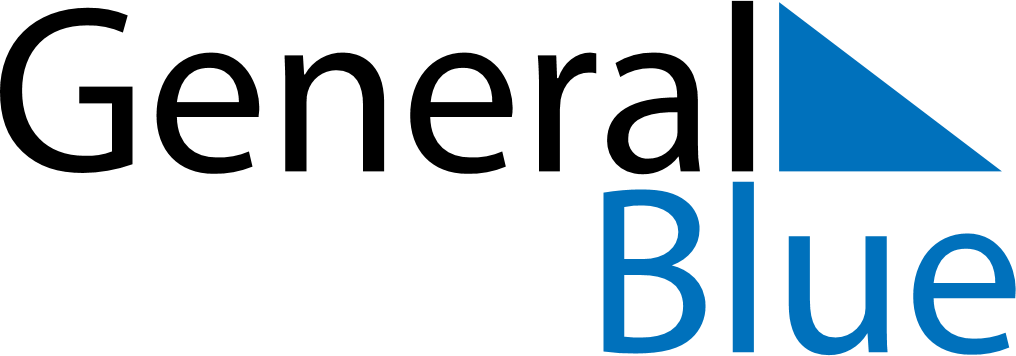 Weekly CalendarJanuary 1, 2023 - January 7, 2023Weekly CalendarJanuary 1, 2023 - January 7, 2023SundayJan 01SundayJan 01MondayJan 02TuesdayJan 03TuesdayJan 03WednesdayJan 04ThursdayJan 05ThursdayJan 05FridayJan 06SaturdayJan 07SaturdayJan 07My Notes